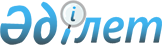 О строительстве комплекса установки концентрирования пропиленаРаспоряжение Премьер-министра Республики Казахстан от 27 сентября 1994 г. N 387-p



          В целях ускорения работ по обеспечению пропиленом действующих
мощностей акционерного общества "Полипропилен" в сроки, определенные
постановлением Кабинета Министров Республики Казахстан от 26 августа
1992 г. N 706 "О строительстве комплекса установки концентрирования
пропилена на Павлодарском нефтеперерабатывающем заводе":




          1. Принять предложение Павлодарского нефтеперерабатывающего
завода и Национальной акционерной компании "КРАМДС" о переносе точки
строительства комплекса концентрирования пропилена с Павлодарского
нефтеперерабатывающего завода на площадку акционерного общества
"Полипропилен" г.Атырау.




          2. Разрешить строительство комплекса с привлечением иностранных
кредитов на компенсационной основе, с погашением их за счет экспорта
продукции акционерного общества "Полипропилен" и Павлодарского 
нефтеперерабатывающего завода.




          3. Национальной акционерной компании "КРАМДС", акционерному
обществу "Полипропилен" и Павлодарскому нефтеперерабатывающему
заводу внести авансовый взнос для открытия кредитной линии за счет
средств, полученных от реализации собственной продукции на экспорт,
в текущем году.




          4. Национальному Агентству по иностранным инвестициям при
Министерстве экономики Республики Казахстан рассмотреть вопрос об
открытии кредитной линии для осуществления указанного строительства
и внести соответствующие предложения в Экспортно-импортный банк
Республики Казахстан.




Премьер-министр Республики Казахстан








					© 2012. РГП на ПХВ «Институт законодательства и правовой информации Республики Казахстан» Министерства юстиции Республики Казахстан
				